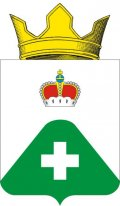 СОВЕТ ДЕПУТАТОВСЕЛЬСКОГО ПОСЕЛЕНИЯ ВЫСОКОВОРАМЕШКОВСКОГО РАЙОНАТВЕРСКОЙ ОБЛАСТИ    РЕШЕНИЕ    д. Высоково30. 03. 2020                                                                                                                          №69    Об утверждении отчета главы сельского поселения Высоково о работе   администрации сельского поселения Высоково за 2019 год   и о перспективах социально-экономического развития поселения на 2020 год            В соответствии  с  Федеральным Законом № 131 –ФЗ от 06.10.2003 года «Об общих принципах организации местного самоуправления в Российской Федерации», руководствуясь Уставом сельского поселения Высоково, планом работы Совета депутатов сельского поселения Высоково на 2020 год Совет депутатов сельского поселения ВысоковоРЕШИЛ1. Утвердить отчет главы сельского поселения Высоково о работе администрации сельского поселения Высоково за 2019 год и  о перспективах социально-экономического развития поселения на 2020 год  (Приложение 1).                           2. Настоящее решение подлежит официальному обнародованию в соответствии с действующим законодательством и Уставом сельского поселения Высоково. Глава сельского поселения Высоково                                                                   Е.В. СмородовПриложение № 1 к решению 
Совета  депутатов сельского поселения Высоково
 от 30.03.2020  № 69                                            Уважаемые депутаты, коллеги, присутствующие!Деятельность администрации сельского поселения Высоково  в минувшем периоде строилась в соответствии с федеральным и областным законодательством, Уставом сельского поселения, принятым планом работы администрации на 2018 год. Вся работа сельской администрации и Главы поселения направлена на решение вопросов местного значения в соответствии с требованиями Федерального закона от 06.10.2003 № 131–ФЗ  «Об общих принципах организации местного самоуправления в РФ.Основные вопросы, которые всегда затрагивались в отчетах администрации за прошедший период — это исполнение бюджета по доходам и расходам, исполнение полномочий по решению вопросов местного значения. Главным направлением деятельности администрации являлось обеспечение жизнедеятельности селян, что включает в себя, прежде всего содержание социально-культурной сферы, исполнение наказов избирателей,  благоустройство улиц, дорог, работа по предупреждению и ликвидации последствий чрезвычайных ситуаций, обеспечение первичных мер пожарной безопасности и многое другое.Прозрачность  работы администрации, в соответствии с требованиями законодательства, отражается на официальном сайте муниципального образования Рамешковского района в разделе – сельское поселение Высоково.    С  2017 года  на сайте «Одноклассники»  создана  группа «Сельское поселение Высоково», где также размещена вся информация о работе администрации, Совета депутатов, нормативные документы,  новости сельского поселения, информация о графике работе, регламенты,   фото, видео о проводимых мероприятий.    На ежегодных отчетах   о работе администрации поселения мы с Вами оцениваем достигнутые результаты, выявляем существующие проблемы и определяем основные задачи и направления нашей деятельности на предстоящий период.    Представляя свой отчет о работе администрации  сельского поселения за 2019 год,  постараюсь отразить основные моменты в деятельности администрации за прошедший год, обозначить существующие проблемные вопросы и пути их решений.      Отчет  - это не просто традиция, а жизненная необходимость, поскольку на них наглядно видно не только то, что уже сделано,   но и то, что    еще нужно сделать для   жителей поселения. Администрация работала согласно  перспективного плана работы администрации сельского поселения  на 2019 год и  текущим  планированием. Ежемесячно, 10,20,30 числа    проводились  дни контроля   по исполнению планов и входящих,  и исходящих документов. Основная характеристика поселения: На территории сельского поселения Высоково имеются:    Замытский сельский Дом  культуры  Филиал  МУК РДК, филиал библиотеки   с. Замытье, МОУ «Высоковская НОШ», фельдшерский акушерский пункт в д. Высоково, офис врача общей практики с. Замытье, информационный досуговый центр в д. Высоково Торговля представлена 2 магазинами  ИП Макаровой М.В, ИП Борисовым А.С  и развозной торговлей.Функционирует  почтовое отделение связи в с. Замытье. На территории сельского поселения функционирует в летнее время районный детский оздоровительный лагерь «Орленок» в д. Пальцево. Места захоронения  на территории поселения: 2 кладбища: с. Замытье, д. ПальцевоЧасть захоронений на поселковом кладбище п. Рамешки.Памятники погибшим воинам в с. Замытье,     д. Высоково.     На территории сельского поселения находятся памятники архитектуры:В селе Замытье Преображенская церковь, памятник архитектуры 1822 .г.    В  с. Замытье организован и плодотворно работает   Благотворительный фонд  « Преображенский Собор»  председатель     Спажев  Геннадий ВячеславовичДействующий Спасский Пальцевский  (общежительный)  женский монастырь, который 5 июля  2017 года получил статус  Архиерейского подворья храма в честь Спаса Нерукотворного. В д. Пальцево находится жилой дом, в котором родился и жил     дважды  Герой Советского Союза  Смирнов  А.С. ,  в с. Замытье дом , где родился и жил заслуженный артист СССР Н.Н.КрюковНа домах имеются   мемориальные таблички.За  деревней  Новое в лесном массиве Кидомля находятся  археологические памятники (10–13 века), свидетельствующие о древних поселениях в этих местах.    Родники:  святой источник у села Замытье  «Тихвинской иконы Божьей Матери», родники   в д. Колодово,  д. Мощеново.   На территории сельского поселения работает СПК « Трудовик», число работающих на 01.01. 2018 года - 27   человек.. Статистический отчетТерритория поселения занимает   159.1 кв. км Количество населенных пунктов – 27 .Численность населения на 01.01.2019года            - 897 (АППГ-919)  человек,     по месту пребывания более   чем на 5 лет- 177  человек .Родилось 2 человекаУмерло 14 человекВ ЛПХ у населения  на 01.01.2018 года   имеется:КРС – 38, в том числе коров -12 ,     свиней - 14,    овец – 78, коз  -28, лошадей -4  кроликов-81, птиц -863, пчелосемей – 56.По сравнению с 2017 годом значительно увеличилось поголовье свиней и пчелосемей. Данные ЦСУ по содержанию скота и птицы ежеквартально передаются  в район.   	В целях учета личных подсобных хозяйств на территории сельского поселения Высоково в соответствии с Федеральным законом «О личном подсобном хозяйстве» ведется похозяйственный учет в 52 похозяйственных книгах, сведения в которых обновляются постоянно. Ведение похозяйственных книг осуществляется постоянно и на основании сведений, предоставляемых на добровольной основе гражданами, ведущими личное подсобное хозяйство. За отчетный период количество  хозяйств в сельских населенных пунктах составило 874 из них жилых 357.  Исполнение бюджета:1) общий объем доходов местного бюджета в сумме 6730133 руб.76 коп.;2) общий объем расходов  местного бюджета в сумме  7746769 руб.08 коп.,3) дефицит  местного бюджета 1016635 руб.32 коп.      За 2019 год в доходную часть местного бюджета поступило доходов с учетом безвозмездных поступлений в сумме 6730133,76 руб. при плане 5809084,03 руб. что составляет 115,9% , в том числе собственных доходов при плане 3019337,80 руб, составило 4000409,85 (132,5%). Дотация в 2019 году поступила в полном объеме. Субвенция на осуществление первичного воинского учета при плане 76600 руб. поступила в полном объеме. Субсидия из областного бюджета в рамках Программы поддержки местных инициатив при плане 677234,03 поступила 100%. Прочие межбюджетные трансферы, передаваемые бюджетам поселений на реализацию проектов по Программе поддержки местных инициатив от депутатов законодательного собрания Тверской области при плане 13500руб. поступило 13474,68 (99,8%). Субвенция на создание административной комиссии при плане 150 руб. поступила в полном объеме. Межбюджетные трансферы бюджету муниципального района из бюджета поселения на осуществление части полномочий по решению вопросов местного значения при плане 204600 руб. перечислено 204600 руб.       Поступления в бюджет налога на доходы физических лиц в 2019 году при плане 30.4 тыс руб. составили в сумме 40,4 тыс руб. или 132,9%;       - налога на имущество физических лиц в 2019 году при плане 271,0 тыс.руб. выполнен 214,4 тыс.руб., т.е. на 79,1 %;      - земельный налог в 2019 году при плане 2074,6 тыс. руб. выполнен 2969,6 тыс.руб. что составило 143,1%;      - поступление госпошлины от выполнения нотариальных действий выполнены на 126,5%.Расходы бюджета сельского поселения Высоково за 2019 год составили 7746,8 тыс. руб.      Администрация  проводит активную работу с жителями и дачниками, с целью регистрации ими прав на земельные участки и имущество. Специалисты в 2019 году  работали со старостами, гражданами по погашению недоимки. Была большая путаница в квитанциях, многим вообще квитанции не пришли. Администрация   сельского поселения Высоково призывает всех граждан - налогоплательщиков своевременно исполнить конституционную обязанность - оплачивать исчисленные налоги до истечения сроков уплаты.  Срок  уплаты налогов перенесен до 1 декабря. Не получили квитанции, необходимо обращаться  в налоговую инспекцию, МФЦ, к администрации поселения. Делопроизводство и организационно массовая работа с населениемВ 2019 году    зарегистрировано по месту жительства  37 человек,  из них с рождения  5 чел. Снято с регистрационного учёта в связи с переменой места жительства 33 человека, в связи со смертью 5 человек.        В 2018 году зарегистрировано входящих документов 658, отправлено в различные организации  464 .На прием в администрацию сельского поселения  обратилось 681  человек, из них: устных заявлений  -300,   письменных – 381.    Выполнены    679, в т. ч. на контроле   письменных  2,         устных заявлений - 0.  Принято постановлений  администрации - 94 ,     распоряжений по основной деятельности- 57  ,    распоряжений по личным вопросам - 46. Главой  сельского поселения  совершено  20 нотариальных действий. Администрация в соответствии с регламентом  в сроки   обнародует все НПА на стендах  по обнародованию нормативных актов и на сайте МО Рамешковского района в разделе сельское поселение Высоково. В соответствии с законодательством ведется реестр НПА. Проекты решений и постановлений Администрации сельского поселения направляются в прокуратуру района. Принято постановлений  администрации -94 (АППГ-75) ,     распоряжений по основной деятельности- 57 (АППГ-80)  ,    распоряжений по личным вопросам – 46 (АППГ-52). Главой  сельского поселения  совершено  20 (АППГ-19) нотариальных действий. В нотариальную палату Тверской области оправлено 17 сообщений о совершении нотариального действия, посредством использования портала нотариальной палаты Тверской области.Администрацией поселения проведена большая работа  по размещению информации на официальных сайтах ФИАС, ГИС ЖКХ.  Внесено 841 хозяйство, работа полностью не закончена, осталось несколько объектов, заявки поданы.   Клиент РГУ занесено 25  административных регламентов. ГАС Управление каждый квартал отчет 1-МУ, и раз в полгода предоставление отчета по форме 1-контроль. В конце года был предоставлен доклад об осуществлении государственного контроля (надзора), муниципального контроля за 2018 год.Эту работу ведет Клопкова М.И.   	За 2018 год проведено   3 (АППГ-4)   Консультативных Совета, на них рассмотрено  10 вопросов,  все четыре заседания  были   совместными  заседаниями  с различными  общественными организациями,  с собранием старост и руководителями  учреждений, находящихся на территории поселения.        Проведено 26  собраний, присутствовало 476 человек, на которых были рассмотрены  27 вопросов, населением  высказано критических замечаний и предложений  - 44, из них на контроле   7. На собраниях присутствовали и представители районной  администрации, и инспектор  пожарной части.Проведено 4 собрания старост – рассмотрено 7 вопросов. Работа старост велась в соответствии с планом работы,  в соответствии с  положением  о старостах  проводилась учеба.   Все работы по благоустройству, земельным спорам, по правопорядку, проведению собраний, сбором налогов проводятся под их руководством и   активном участие. Всем старостам огромное спасибо за их благородный  труд.  Проведено 3  заседания Совета ветеранов и инвалидов, рассмотрено 10 вопросов. Работа сельской администрации  по пожилому населению,   строилась  в соответствии с утвержденным планом работы. При Замытской библиотеке    работает   женский клуб « Посиделки», который собирается 1 раз в месяц,  в д. Высоково клуб «Пенсионерочка». С начала года были откорректированы списки по всем категориям граждан. На территории сельского поселения Высоково проживает 234 пенсионера, одиноких престарелых граждан, не имеющих детей – 6 человек,  одиноких престарелых граждан, дети которых проживают далеко-6 человек, ветеранов ВОВ-  1 человек, ветеранов труда – 68 человек, вдов участников ВОВ-  3 человека, инвалидов- 59 человек,    престарелых граждан стоящих на надомном обслуживании- 14 человек; тружеников тыла-16  человек.   Администрация сельского поселения Высоково провела  большую работу по оформлению документов в отдел социальной защиты населения для получения денежной компенсации.В 2018 году поздравления с юбилеями  получили   6  человек.  В Замытском ДК и в Высоковском информационном центре  были проведены огоньки для вдов и ветеранов ВОВ,  детей войны.  22 июня проведены митинги с возложением венков и цветов к памятникам павшим воинов в ВОВ в д. Высоково и с.Замытье. Старшее поколение также  принимали участие в проведении Дня поселения, которое прошло  в д. Высоково.   Ко дню пожилого человека  были проведены огоньки        в информационном центре д.  Высоково и в  филиале МУК Замытского  СДК .  Ко дню матери  было проведено мероприятие      в    информационном досуговом центре   д. Высоково  и        в  филиале МУК Замытского ДК.  Медицинское обслуживание престарелых граждан и инвалидов проводится при Замытской амбулатории и Высоковском ФАПЕ.  Ветеранов ВОВ посещают 1 раз в квартал. Престарелых граждан и инвалидов 1 раз в месяц, но если есть вызов, то чаще. За 2018 год проведено :23  заседания  по текущим вопросам при главе сельского поселения,   1 заседание жилищной комиссии: В очереди на получение жилья  на 01.01.17 г. стояли  2 человека. За 2017  года   постановки   на учет по улучшению жилищных условий не было. 4 заседания антинаркотической комиссии,4 заседания антитеррористической комиссии,4 заседания комиссии в сфере межнациональных отношений2 заседания  с руководителями организаций по подготовке объектов к осеннее зимнему периоду, были выданы паспорта готовности объектов, 3 заседания комиссии по ЧС и мерам пожарной безопасности, 4 заседаний комиссии по коррупции.    4 заседания   комиссии по соблюдению требований к служебному поведению муниципальных служащих, замещающих должности муниципальной службы в администрации   сельского поселения  и урегулированию конфликта интересов.  1 заседание комиссии по организации нестационарной торговой сети на территории сельского поселения Высоково, 2 заседания комиссии по профилактике правонарушений, 1 заседание комиссии по стажу работы,  3 заседания ДПО и одно практическое занятие.  По подготовке к пожароопасному периоду 2017 года администрацией сельского поселения Высоково  разработаны и приняты постановления  администрации .     Во всех  деревнях имеются  рынды, ежегодно всем старостам, депутатам, членам ДПО администрация выделяет деньги на сотовую связь, чтобы  все   были в зоне доступа. В  2018 году       проведено 189 подворных обхода граждан,     проведен подворный обход  в  асоциальные семьи, в семьи,  имеющих детей .   Проведено      4 заседания КДН и ЗП,  рассмотрено  15  вопросов,      проведено  48  посещений семей, составлено  27  актов  материально бытового  обследования, проведено  23 рейда. Скорректированы и поданы списки   семей имеющих детей, многодетных и асоциальных семей  в  ГУ «КЦСОН» и администрацию Рамешковского района.  На   территории сельского поселения   на 01.01.2019 года  всего:  зарегистрированы  по месту жительства, по месту пребывания и проживают без регистрации  -108 семей имеющих детей, в которых  - 176 детей, многодетных семей-14, из них на территории сельского поселения  проживают постоянно 10 семей, неполных семей-19,    из них  фактически проживают – 14, асоциальных семей - 5, находятся под опекой и попечительством – пять детей.  В   районной комиссии по делам несовершеннолетних  и защите их прав неблагополучных семей  из сельского поселения Высоково    стоящих   на учете  -  1 семья.  Секретарем комиссии многие годы работает с душой, профессионально Колесова Н.А.3  раза  были организованы  и проведены    публичные  слушания,    в том числе 1 - по утверждению отчета  по выполнению бюджета администрации за 2018 год,    одно – по Уставу сельского поселения Высоково, одно – по утверждению  бюджета сельского поселения Высоково на 2018 год.  09 сентября 2018 года в единый день голосования  прошли довыборы   депутатов Совета депутатов сельского поселения Высоково Рамешковского района.  Выборы прошли при хорошей явке избирателей.   Администрация сельского поселения работает в тесном контакте со всеми службами района: юстицией, ФМЦ, БТИ,   военкоматом, прокуратурой, полицией, отделами администрации района.Администрация сельского поселения постоянно контролировала работу связи, почты, торговли,  дорожной службы. Активно администрация участвовала в Дне Рамешковского района, в месячнике по спорту.       Воинский учетАдминистрация сельского поселения проводит работу  с военнообязанными гражданами и призывниками. Эта работа  была возложена   на Кузьмину Л.В.  На воинском учете  состоит 170 военнообязанных  граждан,  пребывающих в запасе, из них – 153 солдат, сержантов, старшин, прапорщиков, из них 4 состоят на спецучете, 8 офицеров,   5 призывников. Работу военно-учетного стола   проверяли  работники  Максатихинского ВКР.   Начальник ВУС выезжала со сверкой в военкомат в п. Максатиху.  В результате проверки  была обновлена картотека.  Владение, пользование и распоряжение имуществом, находящимся в муниципальной собственности поселенияВ соответствии с требованиями законодательства РФ в администрации  ведется  учет муниципальной казны. Организация в границах поселения электро-, тепло-, газо- и водоснабжения населения, водоотведения, снабжения населения топливом в пределах полномочий, установленных законодательством Российской Федерации;          Освещение улиц    на территории  деревень  выполняется   светильниками , располагаемыми на опорах. Светильники на улицах и дорогах   установлены  вне крон деревьев на удлиненных         кронштейнах,  обращены в сторону проезжей части улицы.     Все  лампы  системы уличного,  наружного освещения  администрация  сельского поселения   старается содержать  в исправном состоянии.   В  поселении 41 лампа  уличного освещения.    Администрация сельского поселения   поломки старается  устранить как можно быстрее.  В 2019году администрация   дополнительно  сделали  уличное освещение   в рамках программы поддержки местных инициатив в 7 населенных пунктах _ это д. Далеки, Денесьево, Борутино, Сидорово, Высоково, Мощеново, Лахино. Стоимость работ 928тыс. руб. Работа по освещению населенных пунктов будет продолжена в 2020 году.Развитие газификации в поселении позволило снабдить природным газом, как жилые дома, так  и объекты социальной сферы на селе. Природный газ на 01.01.2019 год  был в    302 домах, за 2019 год  газифицировались 2 дома.  Доступность и качество питьевой воды определяют здоровье населения и качество жизни. Проблема обеспечения населения качественной питьевой водой в достаточном количестве является одной из приоритетных проблем социального развития   территории сельского поселения, решение которой необходимо для сохранения здоровья,  повышения уровня жизни населения. В сельском поселении имеется 45 общественных колодцев, 156 – частных колодца, водокачка с. Замытье. В течении 2019 года неоднократно проводились заборы воды со скважин д. Высоково и с.Замытье с целью определения качестве питьевой воды. Результаты анализов позволяют сделать вывод, что питьевая вода на территории поселения соответствует предъявляемым требованиям СанПиН. В 2019 году отремонтировано 10 источников внутреннего водоснабжения ( колодцев). Данная работа должна проводится ежегодно и качественно.Дорожная деятельностьОбщая протяженность дорог по населенным пунктам с/п. – 29.006 км, из них асфальтировано –1.5 км.   На все дороги в границах населенных пунктов сделаны технические паспорта и получены свидетельства о государственной регистрации права. Приняты все нормативные документы по созданию дорожного фонда, утверждена программа ремонта дорог до 2030 года, положение о порядке содержания дорог, нормативы финансовых затрат  на капитальный ремонт, ремонт и содержание автомобильных дорог местного значения, создание парковок и другие.      В 2019 году администрация поселения в рамках программы Правительства Тверской области подготовила проектно-сметную документацию и провела ремонт центральной  улицы в д. Ловцово. На данные цели затрачено около 700 тыс. руб. В с. Замытье по ул. Пролетарской  произведена замена 2х водоотводных труб, проведено оканавливание дороги. Стоимость работ 180000 руб. Администрация поселения проводила чистку дорог    сельского поселения   в границах населенных пунктах сельского поселения, за зимний период 2018 года было вычищено более 350 км. ЭкологияОдним из самых актуальных вопросов был и остается вопрос благоустройства населенных пунктов поселения. Для его решения необходимо достаточное финансирование.  Мы все жители одного сельского поселения, любим и хотим, чтобы в каждом населенном пункте было еще лучше, чище.   Основные работы по благоустройству, содержанию территории поселения обеспечиваются администрацией сельского поселения с привлечением   жителей поселения.   Регулярно проводятся субботники по уборке территории поселения, обочин дорог, кладбищ. Весной и осенью мы проводим месячники по благоустройству.   Но не все еще прониклись пониманием того, что никто за нас наводить порядок не будет, все делать нужно самим.    В поселении велась работа по сбору и утилизации отходов производства и потребления: уровень охвата населения  договорами на сбор и утилизацию бытовых отходов составил   100%.      Санитарное состояние  на площадках в поселении удовлетворительное, но в летний период времени часто бывает  загрязнена   площадка в с. Замытье по ул. Центральной  д. 76. Проезжающие мимо машины выбрасывают мусор мимо контейнеров.     Все учреждения и организации провели  санитарную очистку территорий в закрепленных границах, во время проведения субботников    было вывезено  более 100 куб.м. мусора.  Проведены плановые мероприятия по очистке  от бытового мусора берегов   реки Сельница и реки  Медведица.     Была проведена уборка придорожных полос 17 км.          По населенным пунктам были убраны больные деревья. В 2019 году проведен спил деревьев в д. Высоково и с. Замытье. Данная работа будет продолжена и в 2020 году.  .       Проводился скос  травы у бесхозяйных построек, вдоль центральных улиц населенных пунктов.  Администрация провела большую работу по борьбе со злостным  растением Борщевиком Сосновского. Дважды были проведены работы по химической обработке 0.3 га в д. Борутино, 2.5 га д. Гнездилово,  0.5 га в д. Денесьево, 0.8 га в д. Высоково  -затрачено  98000 рублей.  Администрация  поселения в 2019 году   провела плановые проверки земельного контроля  физических лиц.   За отчетный период  проведено   17 плановых проверок физических лиц,  нарушений земельного законодательства. Протоколы направлены в соответвтующие органы для привлечения виновных к ответственности.    Пожарная безопасностьДеятельность администрации  в рамках исполнения полномочий по обеспечению мер первичной пожарной безопасности  на территории сельского поселения была направлена  на  недопущение роста пожаров, гибели людей и потери имущества. Противопожарная безопасность в сельском поселении представлена    7 противопожарными  прудами, 21   поливальными прудами, рекой  Сельницой,  рекой Медведицей. В 2019 г на территории поселения  произошло  2  пожаров, из них 2 пала. Ежегодно администрация  поселения проводит опашку населенных пунктов. В 2019 году   проведены весенняя и осенняя опашки деревень.      В результате проведенных администрацией организационных мероприятий  хорошо работала  добровольная пожарная охрана по сельскому поселению  Высоково    в составе 12 добровольных пожарных. Добровольная пожарная охрана в 2019 году  2 раза   выезжала на тушение пожаров  .   Администрация поселения совместно с СПК « Трудовик»,    провела опашку деревень протяженностью 48.8 км.    Для работы ДПО имеется трактор, бульдозерная лопата, прицеп,  легковая машина, пожарная помпа, 150м пожарных рукавов,  4 пожарных ранца, в 2019 году закуплены роторная косилка и лесной плуг.    Затрачено средств    около 400 тыс. рублей.   В 2020 году планируется закупить бензопилу.Связь и транспортное сообщениеСельское поселение  имеет телефонную   автоматическую междугороднюю связь. Телефонизировано 15 деревень. В каждой деревне имеются  таксофоны. Подключено абонентов  по сельскому поселению 41: д. Высоково -13 абонентов, подключено к Интернету -13  абонентов; с. Замытье  -  11  абонентов, подключено к Интернету -10  абонентов; д. Далеки -     10 абонентов, подключено к Интернету – 7 абонентов.  В с. Замытье работает почтовое отделение, имеется выход в Интернет.Транспортное сообщение:  пятница, суббота, воскресенье, понедельник, четверг: автобус Тверь-Погорелец: остановки в д. Высоково, д. Сельково, с. Замытье, д. Лахино. В период учебного года ежедневно работает школьный автобус, администрация в зимний период времени проводит чистку разворотных полос для школьного автобуса.  СтроительствоС конца 2014 года    мы работаем по утвержденному  Генеральному плану   и   правилам землепользования и застройки территории муниципального образования сельское поселение  Высоково,  в 2019 году были внесены изменения в правила землепользования и застройки. Создание условий для организации  культурного досуга     и спортаВ целях создания единого культурного пространства, сохранения, развития и распространения культуры на территории сельского поселения Высоково работают филиал МУК Замытского  СДК и  филиал библиотеки в с. Замытье.  В Высокове работает информационный досуговый центр на базе старого ДК.    Администрация утвердила муниципальную программу   «Капитальный ремонт здания информационного досугового центра д. Высоково Рамешковского района Тверской области  на 2016-2020 годы".   В 2017 году прошел  2 этап в рамках программы местных инициатив Тверской области. Отремонтирована кровля здания. Однако кровля над котельной осталась не отремонтированной. В 2019 году  кровлю над котельной сделаем обязательно.   Работники Замытского сДК филиала МУК  проводят очень много замечательных мероприятий на высоком  профессиональном уровне. В ИДЦ Высоково  в 2019 году также прошло много хороших мероприятий. Кульминацией мероприятий является проведение Дня поселения.  Вся работа по физической культуре и спорту по месту жительства сосредоточена  в основном, на   МОУ Высоковская начальная школа.      Проводятся     занятия по  легкой атлетике, лыжам, настольному теннису  и др.    На хорошем уровне был проведен месячник « Здоровье и спорт ».   По итогам проведения месячника поселение последние годы занимает призовые места в Рамешковском районе.  В 2018 году на базе ИДЦ стали работать секция лыжного спорта и хореографический кружок. Команды сельского поселения принимают участие в районных и областных соревнованиях.  В2020 году в рамках Программы поддержки местных инициатив планируется установить спортивную площадку с покрытием и освещением. Сметная стоимость которой составит боле 1500,00 тыс.руб.Профилактика терроризма и экстремизма, создание условий для реализации мер, направленных  на  укрепление межнационального и межконфессионального согласия, сохранение  и  развитие языков  и  культуры  народов Администрация работает в соответствии с программой по профилактике терроризма и экстремизма. В отчетном периоде социальная и общественно-политическая обстановка на территории сельского поселения Высоково оставалась стабильной, управляемой и контролируемой. Актов террористической направленности  на территории поселения не было. Конфликтов на межнациональной почве и тенденций к их возникновению не зафиксировано. Организация ритуальных услуг и содержание мест захороненияАдминистрация сельского поселения руководствуется  Ф.З. от 12.01. 1996 года № 8 ФЗ « О погребении и похоронном деле»      Технические паспорта на кладбища с. Замытье и д. Пальцево имеются,   получены свидетельства о государственной регистрации права. В 2019 году проведены субботники по очистке территорий кладбищ. Проведен спил деревьев по периметру ограждения кладбища в д. пальцево. Работу по очистке кладбищ необходимо продолжить в 2020 году.  Присвоение адресов объектам адресации, изменение, аннулирование адресов, присвоение наименований элементам улично-дорожной сетиРуководствуясь Федеральным законом от 28.12.2013 № 443-ФЗ « О федеральной информационной адресной системе  администрация сельского поселения приняла в 2015 году  план мероприятий («дорожную карту»), направленную на обеспечение реализации на территории сельского поселения Высоково   полномочий органов государственной власти и органов МСУ в области отношений, возникающих в связи с введением государственного адресного реестра, эксплуатацией ФИАС.  Во всех населенных пунктах поселения  проведена большая работа по  приведении в соответствии с законом  адресного хозяйства.      Администрация  заменила все указатели населенных пунктов, кроме тех пунктов, которые  находятся на дорогам  областного значения.  Сегодня мы много говорим о развитии местного самоуправления, о повышении уровня и качества жизни людей на селе. На мой взгляд, одним из инструментов развития стала  областная программа ППМИ Ведь именно жители решают, что для них важнее, - ремонт дороги или ремонт сетей водоснабжения , именно жители определяют какую сумму собственных средств они готовы затратить на   тот или иной объект.      Активность местных жителей каждый год возрастает  и это нас   радует.       Современный вид деревни, вот что ждут от нас люди.   Регламент не позволяет мне подробно остановиться на каждом вопросе, входящем в наши полномочия. Все вопросы,   безусловно, важные. Мы все понимаем, что есть вопросы, которые можно решить сегодня и сейчас, а есть вопросы, которые требуют долгосрочной перспективы. Хочу выразить благодарность работникам Администрации сельского поселения, которые в полном объеме и качественно выполняют свои обязанности, ищут ответы на все вопросы, которые задают граждане нашего поселения и делают все для того, чтобы поселение было жизнеспособным и развивающимся. Надеюсь, что наши совместные усилия приведут к исполнению всех намеченных мероприятий и наших планов.  В планах на 2020 год   администрация  видит продолжение работ по увеличению доходной части бюджета,   проведение работ по капитальному ремонту дорог поселения, улучшению уличного освещения,   устройство   контейнерных площадок, вхождению в программу ППМИ по установке спортивной площадки в д. Высоково, программу минтранса области по ремонту центральной улицы в д. Раменье, на что запланировано около 1млн. рублей. Я думаю, что все запланированные проекты нам под силу и мы с уверенностью можем решить все задачи, стоящие перед нами. Большое спасибо за внимание.